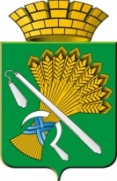 АДМИНИСТРАЦИЯ КАМЫШЛОВСКОГО ГОРОДСКОГО ОКРУГАП О С Т А Н О В Л Е Н И Еот 02.04.2019  N 295Об утверждении перечня должностных лиц администрации Камышловского городского округа, уполномоченных составлять протоколы об административных правонарушениях, предусмотренных ч.1 ст.19.4, ч.1 ст.19.4.1, ч.1 ст.19.5, ст.19.7 Кодекса Российской Федерации об административных правонарушениях В соответствии с Кодексом Российской Федерации об административных правонарушениях, Федеральным законом от 06.10.2003 № 131-ФЗ «Об общих принципах организации местного самоуправления в Российской Федерации», Законом Свердловской области от 14 июня 2005 года № 52-03 «Об административных правонарушениях на территории Свердловской области», Уставом Камышловского городского округа, (принят Решением Думы Камышловского городского округа от 26.05.2005 N 257), администрация Камышловского городского округаПОСТАНОВЛЯЕТ:1. Уполномочить составлять протоколы об административных правонарушениях, предусмотренных частью 1 статьи 19.4, частью 1 статьи 19.4.1, частью 1 статьи 19.5, статьи 19.7 Кодекса Российской Федерации об административных правонарушениях: - председателя комитета по управлению имуществом и земельным ресурсам администрации Камышловского городского округа;- главных и ведущих специалистов комитета по управлению имуществом и земельным ресурсам администрации Камышловского городского округа;- начальника отдела архитектуры и градостроительства администрации Камышловского городского округа;- главных и ведущих специалистов отдела архитектуры и градостроительства администрации Камышловского городского округа;- ведущего специалиста по муниципальному контролю администрации Камышловского городского округа.2. Начальнику организационного отдела администрации Камышловского городского округа (Сенцова Е.В.) направить настоящее постановление для публикации в газете "Камышловские известия" и разместить на официальном сайте Камышловского городского округа в информационно - коммуникационной сети "Интернет".3. Контроль за исполнением настоящего постановления возложить на заместителя главы администрации Камышловского городского округа Власову Е.Н.И.о. главы администрацииКамышловского городского округа                                                     Е.А. Бессонов